Commercial/Professional Office!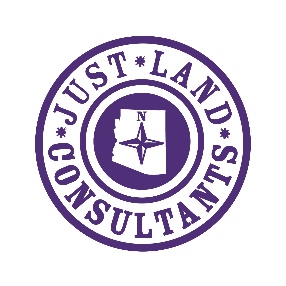 Sierra Vista, AZLocation:   Southwest Corner Wilcox and CoronadoParcel:       Cochise County APN# 105-07-003-CSize:            1.82 AC  Estimated	Zoning:      Town of Sierra Vista, PO (Professional Office)  Utilities:    Sierra Vista; in Town UtilitiesPrice:         $550,000Great development property at the Corners of Wilcox and Coronado in the heart of Sierra Vista!  Professional Office zoning.  Next to a transportation hub, medical offices abound in the vicinity, and it is located next to an Extended Stay hotel.  Great location for an owner-user!  Contact:  Christopher Just, Just Land Consultants 623-239-9452      chris@justland.net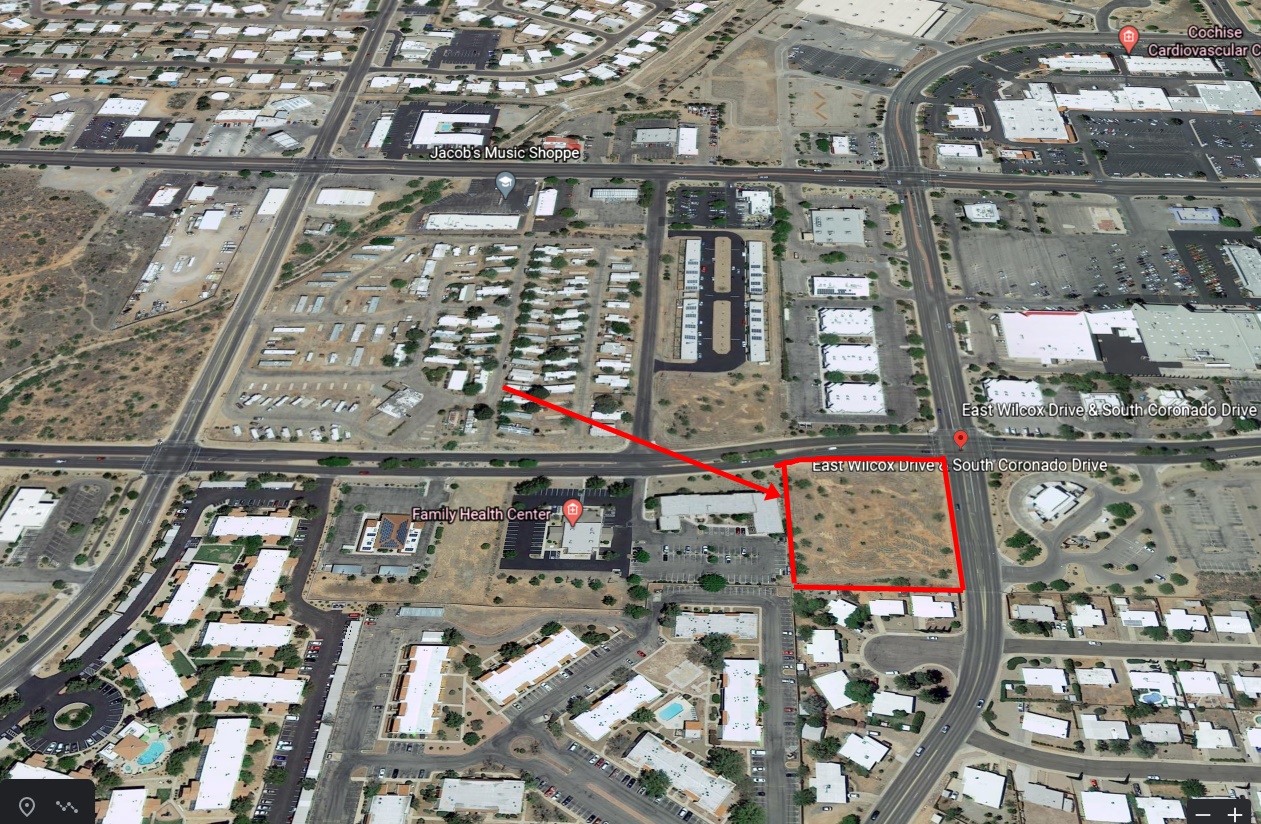 